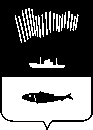 ПроектСОВЕТ ДЕПУТАТОВ ГОРОДА МУРМАНСКАШЕСТОЙ СОЗЫВ     ___________ ЗАСЕДАНИЕРЕШЕНИЕот  ___________2023 года                          №_______                                            город МурманскО ВНЕСЕНИИ ИЗМЕНЕНИЙ В ПРИЛОЖЕНИЕ К РЕШЕНИЮ СОВЕТА ДЕПУТАТОВ ГОРОДА МУРМАНСКА ОТ 28.11.2013 № 66-946 "О СОЗДАНИИ МУНИЦИПАЛЬНОГО ДОРОЖНОГО ФОНДА ГОРОДА МУРМАНСКА И ПОРЯДКЕ ФОРМИРОВАНИЯ И ИСПОЛЬЗОВАНИЯ БЮДЖЕТНЫХ АССИГНОВАНИЙ МУНИЦИПАЛЬНОГО ДОРОЖНОГО ФОНДА ГОРОДА МУРМАНСКА"(в редакции решения Совета депутатов города Мурманска от 16.06.2022 № 37-517)В соответствии со статьей 179.4 Бюджетного кодекса Российской Федерации, Федеральным законом от 06.10.2003 № 131-ФЗ "Об общих принципах организации местного самоуправления в Российской Федерации", решением Совета депутатов города Мурманска от 26.05.2008 № 50-618 "Об утверждении "Положения о бюджетном устройстве и бюджетном процессе в муниципальном образовании город Мурманск", руководствуясь Уставом муниципального образования городской округ город-герой Мурманск, Совет депутатов города Мурманска  р е ш и л:Внести в приложение к решению Совета депутатов города Мурманска от 28.11.2013 № 66-946 "О создании муниципального дорожного фонда города Мурманска и Порядке формирования и использования бюджетных ассигнований муниципального дорожного фонда города Мурманска" (в редакции решения Совета депутатов города Мурманска от 16.06.2022 № 37-517) следующие изменения:В пункте 2.1.1 раздела 2:Подпункт 2 исключить;Дополнить подпунктом 6 следующего содержания "6) доходов местных бюджетов от штрафов за нарушение правил движения тяжеловесного и (или) крупногабаритного транспортного средства, постановления о наложении которых вынесены мировыми судьями".Опубликовать настоящее решение в газете "Вечерний Мурманск".Настоящее решение вступает в силу после официального опубликования и применяется к правоотношениям, возникающим при составлении и исполнении бюджета муниципального образования город Мурманск, начиная с бюджета муниципального образования город Мурманск на 2024 год и плановый период 2025 и 2026 годов.Контроль за исполнением настоящего решения возложить на постоянную комиссию Совета депутатов города Мурманска по бюджету и финансовому регулированию (Коробков Е.С).Глава муниципального образованиягород Мурманск                                                                                                               И.Н. МорарьПринято Советом депутатовгорода Мурманска___________2023 года